NoGörevFaaliyetSorumlu ve İşBirliği YapılacakKurum /KuruluşPlanlama DönemiÇalışmanın Tarihiİzleme TarihiSüreçGöstergesiMevcut DurumOcak2024Mart2024Haziran  20241Akademik Gelişim1.1 Öğrenci Koçluk Sistemi oluşturulacak.Okul Gelişim KomisyonuEylül 2023      Haziran 20241Akademik Gelişim1.2 Verimli ders çalışma yöntemleri eğitimleri düzenlenecektir.Okul Gelişim KomisyonuEylül 2023      Haziran 2024Düzenlenen Seminer Sayısı1Akademik Gelişim1.3 Öğretmenlere “Soru Hazırlama Teknikleri” çalışması yapılacaktır.Okul Gelişim KomisyonuEylül 2023      Haziran 2024Çalışmaya Katılan Öğretmen sayısı1Akademik Gelişim1.4 Mesleki rehberlik ve kariyer süreçlerine yönelik eğitim programı düzenlenecektir.Okul Gelişim KomisyonuEylül 2023      Haziran 2024Program Kapsamında Yapılan Faaliyet Sayısı1Akademik Gelişim1.5 Aile içi iletişim ve ergenlik dönemi eğitimi düzenlenecektir.Okul Gelişim KomisyonuEylül 2023      Haziran 2024Düzenlenen eğitim sayısı1Akademik Gelişim1.6 Sınav stresine yönelik seminer ve etkinlik düzenlenecektir.Okul Gelişim KomisyonuEylül 2023      Haziran 2024Düzenlenen Seminer Sayısı1Akademik Gelişim1.7 “Eğitimde Veli İş birliği” kapsamında veli ziyaretleri gerçekleştirilecek.Okul Gelişim KomisyonuEylül 2023      Haziran 2024Düzenlenen eğitim sayısı1Akademik Gelişim1.8 Okul Düzeyinde Kazanım Değerlendirme Çalışmaları Yapılacaktır.Okul Gelişim KomisyonuEylül 2023      Haziran 2024Yapılan çalışma sayısı1Akademik Gelişim1.9 Geçmiş senelerdeki mezun olan öğrenciler ile 12. Ve 8. Sınıf öğrencilerimizin buluşması sağlanacak.Okul Gelişim KomisyonuEylül 2023      Haziran 2024Yapılan çalışma sayısı1Akademik Gelişim1.10 Sınav sistemi ve soru biçimlerine yönelik farkındalık oluşturmak için öğrenci, öğretmen ve veli düzeyinde seminerler düzenlenecektir.Okul Gelişim KomisyonuEylül 2023      Haziran 2024Düzenlenen Seminer Sayısı1Akademik Gelişim1.11 Yapılan çalışmalar ve sınav sonuçları analiz edilecektir.Okul Gelişim KomisyonuEylül 2023      Haziran 2024Eylem planı çerçevesinde yapılan faaliyet sayısı1Akademik Gelişim1.12 Teknoloji bağımlılığına yönelik eğitim programları düzenlenecektir.Okul Gelişim KomisyonuEylül 2023      Haziran 2024Düzenlenen eğitim sayısı1Akademik Gelişim1.13 Sınıf ve branş öğretmenlerine özel eğitim farkındalık programları planlanacaktır.Okul Gelişim KomisyonuEylül 2023      Haziran 2024Düzenlenen eğitim sayısı1Akademik Gelişim1.14 Özel eğitime ihtiyacı olan bireylere ve ailelerine yönelik eğitim programı düzenlenecektir.Okul Gelişim KomisyonuEylül 2023      Haziran 2024Program çerçevesinde yapılan faaliyet sayısı1Akademik Gelişim1.15 Fen/Sosyal Bilimler Liseleri öğrencilerine yönelik akademik destek kapsamında bilimsel proje çalışmaları yapılacaktır.Okul Gelişim KomisyonuEylül 2023      Haziran 2024YönlendirilenÖğretmen- Öğrenci SayısıKariyer günleri düzenlenecek. Çeşitli meslek gruplarından kişilerle sınava hazırlanan öğrenciler buluşması ayarlanacak.Ocak 2021GerçekleşmeTemmuz2021NoGörevFaaliyetSorumlu ve İşBirliği YapılacakKurum /KuruluşPlanlama DönemiÇalışmanın Tarihiİzleme TarihiSüreçGöstergesiMevcut DurumOcak2024Mart   2024Haziran  20242Çağın Gerektirdiği Becerilerin Öğrencilere Kazandırılması2.1 Dijital içerik geliştirmeye yönelik seminer ve kurs planlaması yapılacaktır.Bilişim Tekn. Öğret.Eylül 2023      Haziran 2024Yapılan Eğitim Sayısı2Çağın Gerektirdiği Becerilerin Öğrencilere Kazandırılması2.2 Proje yazım süreçlerine yönelik okul düzeyinde bilgilendirme seminerleri düzenlenecektir.Bilişim Tekn. Öğret.Eylül 2023      Haziran 2024Yapılan Seminer Sayısı2Çağın Gerektirdiği Becerilerin Öğrencilere Kazandırılması2.3 Bilimsel proje hazırlama temelli öğretmen eğitim faaliyetleri yapılacaktır.Okul Gelişim KomisyonuEylül 2023      Haziran 2024Yapılan Eğitim Sayısı2Çağın Gerektirdiği Becerilerin Öğrencilere Kazandırılması2.4 Bilimsel proje hazırlama temelli öğrenci eğitim faaliyetleri yapılacaktır.Okul Gelişim KomisyonuEylül 2023      Haziran 2024Yapılan Eğitim Sayısı2Çağın Gerektirdiği Becerilerin Öğrencilere Kazandırılması2.5 Fen/Sosyal Bilimler Liseleri öğrencilerinin bilimsel projelere yönlendirilmesi sağlanacaktır.Okul Gelişim KomisyonuEylül 2023      Haziran 2024Yarışmaya Katılan Öğrenci Sayısı2Çağın Gerektirdiği Becerilerin Öğrencilere Kazandırılması2.6 Bilimsel projeler, dijital içerik geliştirme vb. konularda etkin olan öğretmenlerin ödüllendirilmesi.Okul Gelişim KomisyonuEylül 2023      Haziran 2024Ödüllendirilen Öğretmen Sayısı2Çağın Gerektirdiği Becerilerin Öğrencilere Kazandırılması2.7  Öğretmen ve öğrencilerin bilimsel projeler, dijital içerik geliştirme vb. konularda fikir oluşturabilecekleri fikir atölyeleri oluşturulacaktır.Okul Gelişim KomisyonuEylül 2023      Haziran 2024Geliştirilen çalışma sayısıNoGörevFaaliyetSorumlu ve İşBirliği YapılacakKurum /KuruluşPlanlama DönemiÇalışmanın Tarihiİzleme TarihiSüreçGöstergesiNoGörevFaaliyetSorumlu ve İşBirliği YapılacakKurum /KuruluşPlanlama DönemiÇalışmanın Tarihiİzleme TarihiSüreçGöstergesiMevcut DurumOcak2024Mart 2024Haziran 20243Öğrencilerin Fiziksel, Ruhsal ve Sosyal Gelişimlerini Sağlamak3.1 Zekâ oyunları sınıflarının kurulması.Okul Gelişim Komisyonu*Eylül 2023      Haziran 2024Kurulan Sınıf  Sayısı3Öğrencilerin Fiziksel, Ruhsal ve Sosyal Gelişimlerini Sağlamak3.2 Öğretmenlerimizin zekâ oyunları eğitimlerine yönlendirilmesi.Okul Gelişim KomisyonuEylül 2023      Haziran 2024Eğitimlere Katılan Öğretmen Sayısı3Öğrencilerin Fiziksel, Ruhsal ve Sosyal Gelişimlerini Sağlamak3.3 Okul içinde zekâ oyunları eğitimleri ve turnuvaları planlamalarının yapılmasıOkul Gelişim KomisyonuEylül 2023      Haziran 2024Yapılan Faaliyet Sayısı3Öğrencilerin Fiziksel, Ruhsal ve Sosyal Gelişimlerini Sağlamak3.4 Öğrencilerin il-ilçe genelinde yapılan akıl ve zekâ oyunları turnuva ve organizasyonlarına teşvikinin yapılması.Okul Gelişim KomisyonuEylül 2023      Haziran 2024Yönlendirmesi Yapılan Öğrenci Sayısı3Öğrencilerin Fiziksel, Ruhsal ve Sosyal Gelişimlerini Sağlamak3.5 Sağlıklı davranışların geliştirilmesi ve çocukların doğru beslenmelerinin sağlanması, uygun temel sağlık eğitimi ve fiziksel aktiviteler için destek ve rehberlik programları yapılacaktır.Okul Gelişim KomisyonuEylül 2023      Haziran 2024Düzenlenen Destek ve Rehberlik Programı Sayısı3Öğrencilerin Fiziksel, Ruhsal ve Sosyal Gelişimlerini Sağlamak3.6 Kişisel hijyen eğitimleri kapsamında okul bazlı İlçe Toplum Sağlığı birimleriyle koordineli eğitimler düzenlenecektir.Okul Gelişim KomisyonuEylül 2023      Haziran 2024Yapılan Faaliyet Sayısı3Öğrencilerin Fiziksel, Ruhsal ve Sosyal Gelişimlerini Sağlamak3.7 Yerel, ulusal ve uluslararası yapılan bilimsel etkinliklere öğrencilerin katılımı sağlanacaktır.Okul Gelişim KomisyonuEylül 2023      Haziran 2024Yapılan Faaliyet Sayısı3Öğrencilerin Fiziksel, Ruhsal ve Sosyal Gelişimlerini Sağlamak3.8 Yerel, ulusal ve uluslararası yapılan sosyal faaliyetlere öğrencilerin katılımı sağlanacaktır.Okul Gelişim KomisyonuEylül 2023      Haziran 2024Yapılan Faaliyet Sayısı3Öğrencilerin Fiziksel, Ruhsal ve Sosyal Gelişimlerini Sağlamak3.9 Yerel, ulusal ve uluslararası yapılan kültürel faaliyetlere öğrencilerin katılımı sağlanacaktır.Okul Gelişim KomisyonuEylül 2023      Haziran 2024Yapılan Faaliyet Sayısı3Öğrencilerin Fiziksel, Ruhsal ve Sosyal Gelişimlerini Sağlamak3.10 Yerel, ulusal ve uluslararası yapılan  sportif faaliyetlere öğrencilerin katılımı sağlanacaktır.Okul Gelişim KomisyonuEylül 2023      Haziran 2024Yapılan Faaliyet Sayısı3Öğrencilerin Fiziksel, Ruhsal ve Sosyal Gelişimlerini Sağlamak3.11 Sosyal sorumluluk ve gönüllülük çalışmalarının farkındalığının artırılmasına yönelik faaliyetler planlanacaktır.Okul Gelişim KomisyonuEylül 2023      Haziran 2024Düzenlenen Faaliyet Sayısı3Öğrencilerin Fiziksel, Ruhsal ve Sosyal Gelişimlerini Sağlamak3.12 Okullarda sosyal sorumluluk ve gönüllülük çalışmaları düzenlenecektir.Okul Gelişim KomisyonuEylül 2023      Haziran 2024Düzenlenen Çalışmaya Katılan Öğrenci Oranı %NoGörevFaaliyetSorumlu ve İşBirliği YapılacakKurum /KuruluşPlanlama DönemiÇalışmanın Tarihiİzleme TarihiSüreçGöstergesiNoGörevFaaliyetSorumlu ve İşBirliği YapılacakKurum /KuruluşPlanlama DönemiÇalışmanın Tarihiİzleme TarihiSüreçGöstergesiMevcut DurumOcak2024Mart 2024Haziran 20244ERDEM4.1Üniversitelerleişbirliği kapsamında öğrencilerin sosyal sorumluluklarının farkına varabilmeleri, yaparak ve yaşayarak öğrenmelerine fırsat tanıyacak etkinlikler planlanacaktır.(İlgili kurum gezileri, atölye çalışmaları vb.)Okul Gelişim KomisyonuEylül 2023      Haziran 2024Etkinliğe Katılan Öğrenci Sayısı4ERDEM4.2 Millî ve manevi değerleri sembolize eden isimlerin yaşatılması ve rol model teşkil etmesi amacıyla okul düzeyinde faaliyetler planlanacaktır.Okul Gelişim KomisyonuEylül 2023      Haziran 2024Yapılan Faaliyete Katılan Öğrenci Oranı %4ERDEM4.3 ERDEMYönerge çerçevesinde yapılan etkinlikler dikkate alınarak olumlu gelişme gösteren öğrencilerin ödüllendirilmesinin sağlayacaktır.Okul Gelişim KomisyonuEylül 2023      Haziran 2024Ödüllendirme Yapılan Öğrenci Oranı % 4ERDEM4.4 Toplumsal sorumluluklar ve gönüllülük kapsamında faaliyetler organize edilecektir.Okul Gelişim KomisyonuEylül 2023      Haziran 2024Yapılan Faaliyet Sayısı4ERDEM4.5 Yönergede belirtilen etkinlik ve aktivitelerin tüm branşlara yaygınlaştırılacaktır.Okul Gelişim KomisyonuEylül 2023      Haziran 2024Faaliyet Yapılan Branş Sayısı4ERDEM4.6 “Sosyal ve Bireysel Yaşamda İç Disiplin ve Ahlak” kavramlarını içeren okul düzeyinde seminer, konferans ve paneller düzenlenecektir.Okul Gelişim KomisyonuEylül 2023      Haziran 2024Yapılan Seminer, Konferans ve Panel Sayısı4ERDEM4.7 Yazar – Öğrenci buluşmaları ayarlanacak.Okul Gelişim KomisyonuEylül 2023      Haziran 2024Gerçekleştirilen Faaliyet Sayısı4ERDEM4.8 Öğrencilerde ortak çalışma bilincinin geliştirilmesi için okul faaliyetlerinde etkin rol verileceği organizasyonlar geliştirilecektir.Okul Gelişim KomisyonuEylül 2023      Haziran 2024Organizasyonlara Katılan Öğrenci Sayısı4ERDEM4.9 Kitap Okuma kampanyası düzenlenecektir. Okul Gelişim KomisyonuEylül 2023      Haziran 2024Kampanya kapsamında yapılan etkinlik sayısı4ERDEM4.10 Öğrenci, öğretmen ve veli düzeyinde okuma kültürünün yaygınlaştırılması amacıyla eğitim öğretim birimlerinin koordinasyonunda kitap inceleme ve kitap münazaraları düzenlenecektir.Okul Gelişim KomisyonuEylül 2023      Haziran 2024Düzenlenen Faaliyet Sayısı4ERDEM4.11 Öğrencilerde yazma becerisini geliştirmek ve sorumluluk bilincini arttırmak amacıyla okul dergisi çıkarılacaktır.Okul Gelişim Komisyonu ve Dergi ekibiEylül 2023      Haziran 2024Çıkarılan dergi sayısı4ERDEM4.12 Okuma kültürünün okul düzeyinde farkındalığın geliştirilmesine görsel tasarımlar, iyi örnek uygulamalarının okul panosu, sosyal medya üzerinden tanıtılması vb. uygulamalar yapılacaktır.Okul Gelişim KomisyonuEylül 2023      Haziran 2024Geliştirilen Materyal SayısıNoGörevFaaliyetSorumlu ve İşBirliği YapılacakKurum /KuruluşPlanlama DönemiÇalışmanın Tarihiİzleme TarihiSüreçGöstergesiNoGörevFaaliyetSorumlu ve İşBirliği YapılacakKurum /KuruluşPlanlama DönemiÇalışmanın Tarihiİzleme TarihiSüreçGöstergesiMevcut DurumOcak2024Mart  2024 Haziran 20245Öğrencilerin Öğrenme Farklılıklarının Azaltılması5.1 Okulun fiziki ve teknolojik durum analiz raporu hazırlanacaktır.Okul Gelişim Komisyonu*Eylül 2023      Haziran 2024Tespit edilen gelişime açık alan sayısı5Öğrencilerin Öğrenme Farklılıklarının Azaltılması5.2 Bağımlılıkla mücadeleye yönelik eğitimler yapılacaktır.Okul Gelişim KomisyonuEylül 2023      Haziran 2024Yapılan   Eğitim Sayısı5Öğrencilerin Öğrenme Farklılıklarının Azaltılması5.3 Üniversitelerle iş birliği yapılarak geziler düzenlenecek.Okul Gelişim KomisyonuEylül 2023      Haziran 2024Yapılan   Gezi Sayısı5Öğrencilerin Öğrenme Farklılıklarının Azaltılması5.4 Çocukların maruz kaldıkları şiddet ve bunun çocuk ve ergenler üzerindeki etkilerini öğrenme, çocukların sergilediği davranışlardaki bazı sinyalleri fark etme, şiddete maruz kalan çocukları okulda nasıl destekleyeceğini öğrenme konularında öğretmenlerin bilgi, beceri, değer ve tutumlarını artırılması için eğitimler düzenlenecektir. (Veli, öğretmen)Okul Gelişim KomisyonuEylül 2023      Haziran 2024Yapılan   Eğitim Sayısı5Öğrencilerin Öğrenme Farklılıklarının Azaltılması5.5 Çocuk koruma, sağlık, beslenme ve erken çocukluk gelişimi alanlarını içeren toplum temelli yaklaşımlarla ev ziyaretleri, bilgilendirme çalışmalarını da içeren faaliyetler yapılacaktır.Okul Gelişim KomisyonuEylül 2023      Haziran 2024Yapılan Ziyaret/Bilgilendirme Sayısı % Artış5Öğrencilerin Öğrenme Farklılıklarının Azaltılması5.6 Öğrencilerin öğrenme farklılığının belirlendiği envanter uygulanacaktır.Okul Gelişim KomisyonuEylül 2023      Haziran 2024Belirlenen öğrencilere yapılan faaliyet sayısı5Öğrencilerin Öğrenme Farklılıklarının Azaltılması5.7 Öğrencilerin kazanım düzeylerinin değerlendirildiği çalışmalar yapılacaktır.Okul Gelişim KomisyonuEylül 2023      Haziran 2024Kazanım eksiği olan öğrencilere yönelik yapılan faaliyet sayısı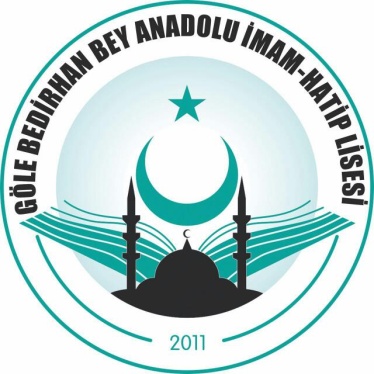 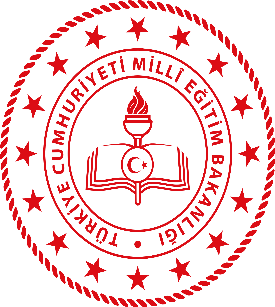 